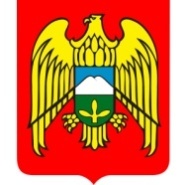 МЕСТНАЯ АДМИНИСТРАЦИЯ ГОРОДСКОГО ПОСЕЛЕНИЯ ЗАЛУКОКОАЖЕ ЗОЛЬСКОГО МУНИЦИПАЛЬНОГО РАЙОНА КАБАРДИНО-БАЛКАРСКОЙ РЕСПУБЛИКИ КЪЭБЭРДЕЙ-БАЛЪКЪЭР РЕСПУБЛИКЭМ И ДЗЭЛЫКЪУЭ МУНИЦИПАЛЬНЭ КУЕЙМ ЩЫЩ ДЗЭЛЫКЪУЭКЪУАЖЭ  КЪАЛЭ ЖЫЛАГЪУЭМ И  ЩIЫПIЭ АДМИНИСТРАЦЭКЪАБАРТЫ-МАЛКЪАР РЕСПУБЛИКАНЫ ЗОЛЬСК МУНИЦИПАЛЬНЫЙ  РАЙОНУНУ ЗАЛУКОКОАЖЕ ШАХАР ПОСЕЛЕНИЯСЫНЫ ЖЕР-ЖЕРЛИ АДМИНИСТРАЦИЯНЫ БАШЧЫСЫ  361700,  Кабардино – Балкарская  Республика, Зольский район  п.Залукокоаже, ул. Калмыкова, 20                                                                                                                                  тел (86637) 4-15-62;  (86637) факс 4-11-88;         Zalukokoage @ kbr.ru                                                                                                                                                                              20. 03. 2023.                                           ПОСТАНОВЛЕНИЕ  № 108                                                                                             УНАФЭ  № 108                                                                                             БЕГИМ  №108        Об утверждении Порядка сообщения муниципальным служащим местной администрации городского поселения Залукокоаже Зольского муниципального района Кабардино-Балкарской Республики представителю нанимателя (работодателю) о прекращении гражданства Российской Федерации, о приобретении гражданства (подданства) иностранного государства     В соответствии с пунктом 9 и пунктом 9.1 части 1 статьи 12 Федерального закона от 02 марта 2007 года № 25-ФЗ «О муниципальной службе в Российской Федерации», руководствуясь Уставом городского поселения Залукокоаже, местная администрация городского поселения Залукокоаже Зольского муниципального района  Кабардино - Балкарской Республики                               п о с т а н о в л я е т : 1. Утвердить Порядок сообщения муниципальным служащим местной администрации городского поселения Залукокоаже Зольского муниципального района Кабардино-Балкарской Республики представителю нанимателя (работодателю) о прекращении гражданства Российской Федерации,                           о приобретении гражданства (подданства) иностранного государства согласно приложению к настоящему постановлению.2. Обнародовать данное постановление в соответствии с  Порядком опубликования (обнародования) муниципальных правовых актов органов местного самоуправления городского поселения Залукокоаже Зольского муниципального района КБР, утвержденного Решением Совета местного самоуправления городского поселения Залукокоаже от   22 марта  2019 года              № 28/3-6.3. Главному специалисту отдела по социальным и общим вопросам, молодежной политике и спорту Машуковой М.З. ознакомить с настоящим постановлением муниципальных служащих местной администрации городского поселения Залукокоаже Зольского муниципального района Кабардино-Балкарской Республики.4.  Настоящее постановление вступает в силу со дня его опубликования.5. Контроль за исполнением настоящего постановления оставляю за собой. Глава местной администрации городского поселения Залукокоаже                                        А.Ю. Котов1. Местная администрация г.п. Залукокоаже   - 2 экз.2. Машуковой  М.З.                                             - 1 экз. ПриложениеУтвержден
постановлением местной администрации
городского поселения Залукокоаже
от «20» марта  2023 года № 108 Порядок сообщения муниципальным служащим местной администрации городского поселения Залукокоаже Зольского муниципального района Кабардино-Балкарской Республики представителю нанимателя (работодателю) о прекращении гражданства Российской Федерации, о приобретении гражданства (подданства) иностранного государства1. Настоящий Порядок в соответствии с пунктами 9 и 9.1 части 1 статьи 12 Федерального закона от 02 марта 2007 года  № 25-ФЗ «О муниципальной службе в Российской Федерации» устанавливает процедуру сообщения муниципальным служащим местной администрации городского поселения Залукокоаже Зольского муниципального района Кабардино-Балкарской Республики (далее - муниципальный служащий) представителю нанимателя (работодателю) в лице главы местной администрации городского поселения Залукокоаже Зольского муниципального района Кабардино-Балкарской Республики (далее - представитель нанимателя (работодатель): 1) о прекращении гражданства Российской Федерации либо гражданства (подданства) иностранного государства - участника международного договора Российской Федерации, в соответствии с которым иностранный гражданин имеет право находиться на муниципальной службе (далее - о прекращении гражданства); 2) о приобретении гражданства (подданства) иностранного государства либо получении вида на жительство или иного документа, подтверждающего право на постоянное проживание гражданина на территории иностранного государства (далее - о приобретении гражданства). 2. Для целей настоящего Порядка используются понятия в тех значениях, в которых они используются в Федеральном законе от 02 марта 2007 года            № 25-ФЗ «О муниципальной службе в Российской Федерации» и Федеральном законе от 31 мая 2002 года № 62-ФЗ «О гражданстве Российской Федерации». 3. Муниципальный служащий обязан сообщить представителю нанимателя (работодателю) о прекращении гражданства, о приобретении гражданства в день, когда ему стало известно об этом, но не позднее пяти рабочих дней со дня прекращения гражданства, со дня приобретения гражданства в письменном виде по форме согласно приложению № 1 к настоящему Порядку (далее - сообщение). В случае, если о прекращении гражданства, о приобретении гражданства муниципальному служащему стало известно в нерабочий день, в период нахождения его в отпуске, командировке либо в период временной нетрудоспособности, сообщение представителю нанимателя (работодателю) направляется посредством факсимильной, электронной или иной связи с последующим представлением оригинала сообщения в течение первого рабочего дня, следующего за нерабочим днем, либо первого рабочего дня, следующего за днем окончания отпуска, командировки или периода временной нетрудоспособности. 4. Сообщение представляется уполномоченному должностному лицу: - муниципальными служащими аппарата местной администрации городского поселения Залукокоаже  в  Комиссию по соблюдению требований к служебному поведению и урегулированию конфликта интересов муниципальных служащих в местной администрации городского поселения Залукокоаже Зольского муниципального района Кабардино-Балкарской Республики; 5. В сообщении указываются: 1) фамилия, имя, отчество (последнее - при наличии) муниципального служащего, направившего сообщение, замещаемая им должность муниципальной службы; 2) при прекращении гражданства: наименование государства, в котором прекращено гражданство (подданство) (Российской Федерации либо иностранного государства - участника международного договора, в соответствии с которым иностранный гражданин имеет право находиться на муниципальной службе), дата прекращения гражданства; 3) при приобретении гражданства: наименование иностранного государства, в котором приобретено гражданство (подданство) либо получен вид на жительство или иной документ, подтверждающий право на постоянное проживание гражданина на территории иностранного государства, дата приобретения гражданства либо права на постоянное проживание гражданина на территории иностранного государства; 4) дата составления сообщения и подпись муниципального служащего. К сообщению прилагаются документы либо копии документов, подтверждающие наступление указанных выше обстоятельств. 6. Сообщение, представленное муниципальным служащим, подлежит регистрации в течение одного рабочего дня со дня его поступления уполномоченным должностным лицом администрации в Журнале регистрации сообщений о прекращении гражданства Российской Федерации, о приобретении гражданства (подданства) иностранного государства (далее - Журнал регистрации сообщений), форма которого определена приложением № 2 к настоящему Порядку. На сообщении, представленном муниципальным служащим, уполномоченным лицом также указывается дата и номер регистрации исходя из данных Журнала регистрации сообщений. Журнал регистрации сообщений должен быть прошнурован, пронумерован и заверен подписью уполномоченного лица и печатью. Ведение и хранение Журнала регистрации сообщений осуществляется уполномоченным должностным лицом. 7. В течение одного рабочего дня после регистрации сообщения оно с представленными документами передается для рассмотрения должностному лицу, ответственному за профилактику коррупционных правонарушений, или лицу его заменяющему (далее - должностное лицо), которым по результатам изучения представленных документов не позднее 3 рабочих дней со дня регистрации сообщения выносится мотивированное заключение, содержащее информацию, полученную от муниципального служащего, направившего сообщение, а также вывод о наличии либо отсутствии выявленных при рассмотрении сообщения нарушений требований Федерального закона от 02 марта 2007 года № 25-ФЗ «О муниципальной службе в Российской Федерации» при прохождении муниципальным служащим муниципальной службы и предложение о принятии решения в соответствии с законодательством Российской Федерации. 8. В ходе рассмотрения поступившего от муниципального служащего сообщения должностное лицо вправе получать от муниципального служащего, представившего сообщение, письменные и устные пояснения по изложенным в сообщении обстоятельствам, а также дополнительные документы. 9. Мотивированное заключение, сообщение и документы не позднее четырех рабочих дней со дня регистрации сообщения представляются представителю нанимателя (работодателю) для принятия решения в соответствии со статьей 13 Федерального закона от 02 марта 2007 года                     № 25-ФЗ «О муниципальной службе в Российской Федерации». 10. Решение об освобождении от замещаемой должности и увольнении муниципального служащего в соответствии с законодательством Российской Федерации, если иное не предусмотрено законодательством Российской Федерации, принимается представителем нанимателя (работодателем) не позднее семи рабочих дней со дня регистрации сообщения. 11. Копия указанного в пункте 10 настоящего Порядка решения выдается (либо направляется заказной почтовой корреспонденцией с уведомлением о вручении) муниципальному служащему, направившему сообщение, в течение двух рабочих дней со дня его принятия. 12. Сообщение, мотивированное заключение и иные документы, приобщаются к личному делу муниципального служащего. Приложение № 1к Порядку сообщения муниципальным служащим местной администрации городского поселения Залукокоаже Зольского муниципального района Кабардино-Балкарской Республики о прекращении гражданства Российской Федерации, о приобретении гражданства (подданства) иностранного государстваСООБЩЕНИЕмуниципального служащего  местной администрации городского поселения Залукокоаже Зольского муниципального района о прекращении гражданстваРоссийской Федерации, о приобретении гражданства(подданства) иностранного государства                                              ______________________________                                             ______________________________                                              (должность, фамилия, инициалы                                                представителя нанимателя)                                             от ___________________________                                                  (фамилия, имя, отчество                                                 (последнее - при наличии)                                             ______________________________                                                 муниципального служащего,                                                   замещаемая должность)    В соответствии с пунктами 9 и 9.1 части 1 статьи 12 Федерального законаот  02.03.2007  №  25-ФЗ  «О  муниципальной  службе в Российской Федерации» сообщаю:_________________________________________________________________                                                                     (указать:_____________________________________________________________________________  наименование государства, в котором прекращено гражданство (подданство)           (Российской Федерации либо иностранного государства -___________________________________________________________________________  участника международного договора, в соответствии с которым иностранный        гражданин имеет право находиться на муниципальной службе),___________________________________________________________________________      дату прекращения гражданства - в случае прекращения гражданства                               (подданства);___________________________________________________________________________ наименование иностранного государства, в котором приобретено гражданство              (подданство) либо получен вид на жительство или___________________________________________________________________иной документ, подтверждающий право на постоянное проживание гражданина на          территории иностранного государства, дату приобретения___________________________________________________________________________ гражданства либо права на постоянное проживание гражданина на территории       иностранного государства - в случае приобретения гражданства___________________________________________________________________________    (подданства) либо получения вида на жительство или иного документа,       подтверждающего право на постоянное проживание гражданина на___________________________________________________________________________                   территории иностранного государства)    Достоверность сведений, изложенных в настоящем сообщении, подтверждаю.    К  сообщению  прилагаю  следующие документы, подтверждающие прекращение гражданства  Российской Федерации / приобретение  гражданство  (подданство) иностранного государства.___________________________________________________________________    "____"___________ 20__ г  _______________________________                                                                     (подпись)       (расшифровка подписи)                                     Приложение № 2 к Порядку сообщения муниципальным служащим местной администрации городского поселения Залукокоаже Зольского муниципального района Кабардино-Балкарской Республики о прекращении гражданства Российской Федерации, о приобретении гражданства (подданства) иностранного государстваЖУРНАЛ регистрации сообщений о прекращении гражданства Российской Федерации, о приобретении гражданства (подданства) иностранного государства                                         ЛИСТО ЗНАКОМЛЕНИЯ   с постановлением главы местной администрации г.п. Залукокоаже  от 20.03.2023 года № 108 «Об утверждении Порядка сообщения муниципальным служащим местной администрации городского поселения Залукокоаже Зольского муниципального района Кабардино-Балкарской Республики представителю нанимателя (работодателю) о прекращении гражданства Российской Федерации, о приобретении гражданства (подданства) иностранного государства» №№ пп Дата и время поступления сообщения Ф.И.О. (последнее - при наличии), должность муниципального служащего, направившего сообщение Краткое изложение содержания сообщения Ф.И.О. (последнее - при наличии), должность и подпись лица, принявшего сообщение Сведения о принятом по сообщению решении с указанием даты принятия решения Подпись муниципального служащего в получении копии решения нанимателя (работодателя), дата получения решения/дата направления копии решения 1 2 3 4 5 6 7 № п/пФ.И.О.ДолжностьДатаПодпись1Шерметова М.А.Заместитель главы, начальник отдела2Камергоев С.Р.Заместитель главы3Псанукова М.Д.Начальник отдела4Кушхова А.М.Начальник отдела5Хашкулов Т.Х.Главный специалист6Машукова М.З.Главный  специалист7Коков А.А.Главный  специалист8Маргушев Н.М.Главный специалист9Бженикова А.А.Главный специалист10Шогенцукова М.АГлавный специалист11Бженикова М.Н.Главный специалист12Жирикова З.Т.Ведущий специалист